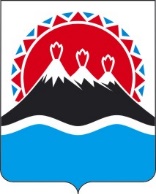 П О С Т А Н О В Л Е Н И ЕГУБЕРНАТОРА КАМЧАТСКОГО КРАЯ                  г. Петропавловск-КамчатскийПОСТАНОВЛЯЮ:1. Внести в постановление Губернатора Камчатского края от 10.04.2020                     № 50 "О мерах по недопущению распространения новой коронавирусной инфекции (COVID-19) на территории Камчатского края" следующие изменения:1) в части 3:а) подпункт "б" пункта 2 дополнить абзацем следующего содержания:"на граждан, у которых отсутствует регистрация по месту жительства (месту пребывания) на территории Камчатского края, или объекты жилого недвижимого имущества, принадлежащие им на праве собственности; ";б)  пункт 21 изложить в следующей редакции:"21) граждан, указанных в абзаце пятом подпункта "б" пункта 2 настоящей части, при прибытии в международный аэропорт Петропавловск - Камчатский (Елизово) заполнять анкету по форме согласно приложению 4 к настоящему постановлению (далее - Анкета) и находиться  не менее 14 календарных дней со дня прибытия в изоляции на базах отдыха, в гостиницах, гостевых домах, соответствующих требованиям, установленным постановлением Главного государственного санитарного врача по Камчатскому краю от 13.04.2020 № 246 "О дополнительных мерах по недопущению распространения COVID-19 в Камчатском крае" (далее - Перечень объектов гостиничных услуг).Граждане самостоятельно несут расходы, возникающие в связи с исполнением обязанности, указанной в настоящем пункте;»;2) в пункте 2 части 5 после слов "из/к месту жительства," дополнить словами "граждан, указанных в пункте 21 части 3,";3) пункт 3 части 10 изложить в следующей редакции:"3) при отсутствии возможности транспортирования прибывших сезонных (вахтовых) работников к месту работы в день прибытия в Камчатский край осуществлять их размещение и содержание в пунктах временного размещения (общежитиях, базах отдыха, санаториях, гостиницах, хостелах, детских оздоровительных лагерях, пунктах временного размещения модульного типа, при условии отсутствия прочих проживающих);";4) часть 181 изложить в следующей редакции:"181. Агентству по туризму и внешним связям Камчатского края подготовить Перечень объектов гостиничных услуг с указанием примерной стоимости размещения и питания для доведения до сведения граждан, указанных в пункте 21 части 3 настоящего постановления.".2. Настоящее постановление вступает в силу со дня его официального опубликования.Пояснительная запискак проекту постановления Губернатора Камчатского края «О внесении изменений в постановление Губернатора Камчатского края от 10.04.2020 № 50 "О мерах по недопущению распространения новой коронавирусной инфекции (COVID-19) на территории Камчатского края»Настоящий проект постановления Губернатора Камчатского края разработан в целях обеспечения проведения анкетирования и последующей изоляции лиц, прибывших в международный аэропорт Петропавловск - Камчатский (Елизово), и не имеющих регистрации по месту жительства (месту пребывания) на территории Камчатского края, либо объектов жилого недвижимого имущества, принадлежащих им на праве собственности.Кроме того, настоящими поправками определяется исчерпывающий перечень пунктов временного размещения сезонных (вахтовых) работников для проведения изоляции и исключения возможности их размещения для этих целей в жилых многоквартирных домах.Для реализации настоящего постановления Губернатора Камчатского края не потребуются дополнительные средства краевого бюджета.Проект постановления Губернатора Камчатского края "27" мая 2020 года размещен на Едином портале проведения независимой антикоррупционной экспертизы и общественного обсуждения проектов нормативных правовых актов Камчатского края (htths://npaproject.kamgov.ru) для обеспечения возможности проведения в срок до "04" июня 2020 года независимой антикоррупционной экспертизы.Проект постановления Губернатора Камчатского края не подлежит оценке регулирующего воздействия в соответствии с постановлением Правительства Камчатского края от 06.06.2013 № 233-П "Об утверждении Порядка проведения оценки регулирующего воздействия проектов нормативных правовых актов Камчатского края и экспертизы нормативных правовых актов Камчатского края".[Дата регистрации]№[Номер документа]О внесении изменений в постановление Губернатора Камчатского края от 10.04.2020                № 50 "О мерах по недопущению распространения новой коронавирусной инфекции (COVID-19) на территории Камчатского края" Временно исполняющий обязанности Губернатора Камчатского края[горизонтальный штамп подписи 1]В.В. Солодов